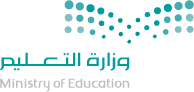 طالبتي العزيزة استعيني بالله ثم اجيبي على ما يلي :                السؤال الأول: اختاري الاجابة الصحيحة مما يلي:    السؤال الثانـي : أكملي الفراغ بما يناسب من بين القوسين :( أوصى بهم – الكبير - ليلة القدر- الإسلام – واجب على المستطيع – أول من آمن برسالة النبي – الوسيلة – القدوة – محبة كل شيء – واجبة – أي لا نبي بعده – حفصة رضي الله عنها - ١. من فضائل ال البيت ان النبي ﷺ .................................... والقيام بحقوقهم . ٢. لا يجب الصوم على ...............................الذي لا يقدر على الصوم .٣. من خصائص شهر رمضان أن فيه.................................... .٤.الصوم هو الركن الرابع من أركان ...............................٥. حكم الحج ....................................... مرة واحدة في العمر.6. من فضائل خديجة رضي الله عنها ...............................................7.................................. هي المنزلة العالية في الجنة .8. معنى الأسوة .............................9. يجب تقديم محبة الرسول صلى الله علية وسلم على ...............................10. حكم متابعة النبي صلى الله عليه وسلم .......................................11.معنى خاتم النبيين ........................................12.من زوجات النبي كانت كثيرة الصيام والقيام .............................ب. صلي الفقرة من العمود الأول بما يناسبه من العمود الثاني :                                    انتهت الأسئلة مع تمنياتي لكم بالتوفيق والنجاح                                                   معلمة المادة / وزارة التعليم إدارة التعليم بمحافظة مدرسة ابتدائية المادة:الدراسات الإسلامية( التوحيد-الحديث-الفقه)وزارة التعليم إدارة التعليم بمحافظة مدرسة ابتدائية الصف:سادس وزارة التعليم إدارة التعليم بمحافظة مدرسة ابتدائية أسئلة الاختبار النهائي لمادة الدراسات الإسلامية الفصل الدراسي الـثالث  للعام الدراسي 1444هـ     اسم الطالبة رباعيا: ...........................................................................................................        اسم الطالبة رباعيا: ...........................................................................................................        اسم الطالبة رباعيا: ...........................................................................................................        اسم الطالبة رباعيا: ...........................................................................................................     ١.حكم محبة النبي ﷺ ........ على كل مسلمأ. مستحبب. واجبة٢.دعا له النبي ﷺ بقوة الحفظ فأصبح لا ينسى حديثا هو الصحابي:أ. عبدالرحمن بن صخر الدوسي  ب. عمرو بن العاص ٣.الاقتداء بالنبي ﷺ سبب لنيل محبة الله ودخولأ. الجنةب. النار٤. صيام رمضان ركن من أركان الإسلام وحكمهأ. واجبب. مستحب٥. يجب أن ينوي المسلم أنه سوف يصومأ. قبل شروق الشمسب. قبل طلوع الفجر٦.المسلم يحرص على الاقتداء بالرسول ﷺ في :أ. أقواله وأفعاله وأحواله.ب. أقواله وأحواله فقط٧. المراد باهل بيت النبي ﷺ همأ. أقاربه ﷺب. قبيلة قريش٨. عقيدة أهل السنة والجماعة في ال البيت رسول ﷺأ. محبتهم وإكرامهمب. الغلو فيهم ورفعهم فوق منزلهم9. العمرة ........على المستطيع.أ - سنة كل عامب- واجبة مرة في العمر10. ميقات أهل اليمن للحج والعمرة:أ. يلملمب. بالجحفة11. هم الذين اختارهم الله لصحبة نبيه صلى الله عليه وسلم فآمنوا به ونصروه.أ. التابعونب. الصحابة12-   قال " لقرابة رسول الله أحب إلي أن أصل من قرابتي"أ- أبوبكر الصديقب- عمر بن الخطاب13- تزوج علي بن أبي طالب.... بنت الرسول صلى الله عليه وسلمأ – رقية رضي الله عنهاب - فاطمة رضي الله عنها14 – حكم سب الصحابة:أ. مكروهب- محرم15-- لقب بالفاروق لأن الله فرق به بين الحق والباطل:أ- عمر بن الخطابب- علي بن أبي طالب16- تغطية الرأس للرجل من .....أ – واجبات الإحرامب - محظورات الإحرام17- لها بيت في الجنة من قصب لا نصب فيه ولا وصب هي :أ- خديجة رضي الله عنها`جـ - حفصة رضي الله عنها18- هو أول من أسلم من الصبيان وتزوج بفاطمة بنت النبي ﷺ:أ- عمر بن الخطابب- علي بن أبي طالب19- ‏ حكم الإحرام في العمرة:أ – ركنب- واجب20- من فضائل الصلاة على النبي صلى الله عليه وسلمأ – سببا لنيل شفاعتهب – محبة الناسرقم العمود الأول الإجابة العمود الثاني ١من يباح له الفطر في رمضان لا يكمل إيمانه ٢من شروط وجوب صيام رمضان تصديقه فيما أخبر والا نعبد الله الا بما شرعه الله ورسوله ﷺ  ٣من حقوق نبينا المصطفى ﷺ المسافر والمريض ٤العمل بغير سنة الرسول ﷺ يكون سبب العقل والبلوغ والقدرة على الصيام ٥معنى لا يؤمن أحدكم ايفي عدم قبول العمل 6صلوا كما رأيتموني أصلييوم الجمعة7من مواطن التي تستحب فيها الصلاة على النبي صلى الله عليه وسلمأي وجبت له شفاعة8حلت له الشفاعةاقتدوا بأفعالي وأقوالي في الصلاة